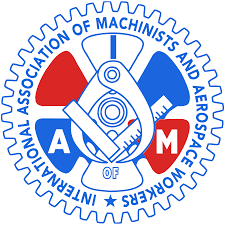 IAMAW Local 1726  Boston5th Annual Charity Bowling Event to benefit Guide Dogs of America“PINS FOR PUPS”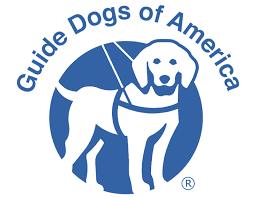 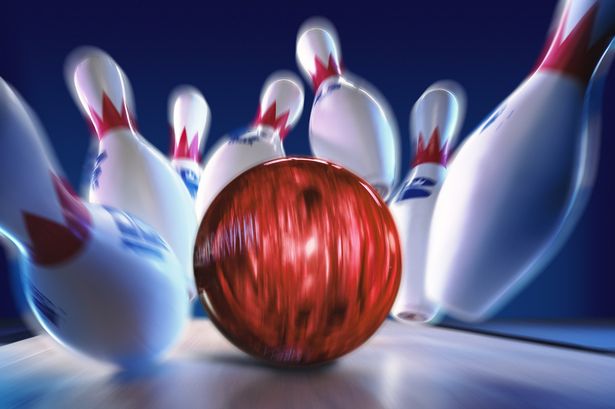 Monday, April 6,2020 3:00 p.m.-7:00p.m.Town Line Luxury Lanes Malden, Ma 2 Hours Bowling & 2 Hours After Party Featuring the Queen of Boston ComedyChristine Hurley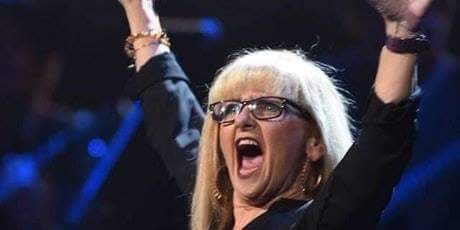 Food, Cash bar & Raffle DrawingsPre -Registration required $40.00 per person* non refundableChecks Payable to Guide Dogs of America For more information or registration forms contact- 617-569-0141 or Email: Local1726communityservice@gmail.com